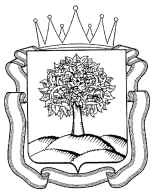 ПРЕДСЕДАТЕЛЬЛИПЕЦКОГО ОБЛАСТНОГО СОВЕТА ДЕПУТАТОВРАСПОРЯЖЕНИЕО назначении публичных слушанийпо проекту отчета об исполнении областного бюджета за  2015 год	В соответствии с Законом Липецкой области «О бюджетном процессе Липецкой области»:	1. Опубликовать в «Липецкой газете» и разместить на сайте областного Совета (www.oblsovet.ru) проект отчета об исполнении областного бюджета за 2015 год  не позднее  6 мая текущего года.2.  Провести публичные слушания  12 мая 2016 года в 10 часов в Большом зале администрации области.Принять к сведению, что докладчиком по проекту отчета об исполнении областного бюджета за 2015 год определен заместитель главы администрации Липецкой области - начальник управления финансов Щеглеватых В.М. 	3. Назначить ответственным за подготовку и проведение публичных слушаний комитет областного Совета депутатов по экономике (Сазонов В.А). 4. Установить, что предложения и рекомендации по проекту отчета об исполнении областного бюджета за 2015 год принимаются комитетом по экономике  в письменной форме по адресу: г. Липецк, пл. Ленина-Соборная, 1 и в электронном виде (E-mail: oblsovet@lipetsk.ru) до  11 мая 2016 года.Председатель областногоСовета депутатов						             П.И.ПутилинВизы:Заместитель председателяобластного Совета депутатов			                                   В.Х. МурузовНачальник организационного управления                                                         В.А. Жданов                              Заместитель начальника социально-экономического управления                                                           Л.И. ЯриковаНачальник правовогоуправления							               Л.Н. Салахетдинова28.04.2016№11-рг.Липецк